STUDENT’S TESTIMONIAL AFTER BEING PLACEDThis is to confirm that I am a valid APLL Student and after completing my course from APLL Education Centre I have been successfully placed. The APLL has been of immense help to me in the following ways:1.I have received reasonable assistance from APLL Placement Cell and eventually been placed by them.2.The APLL course has helped me getting a placement in the industry.Hereby I would like to mention that above mentioned …………...(1st/2nd/Both) point(s) proved to be instrumental in getting me placement. And I must say, I feel proud to be an “APLL Certified Professional” and would like to thank APLL for making a difference in my life.My details:Name:Course completed from APLL:Phone number:E-mail ID:Address:Placement Details:Name of the company:Designation:Location:Salary:Date of joining: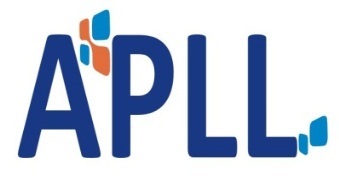 